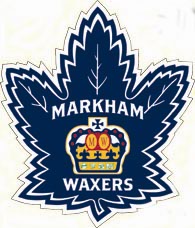 Markham Waxers 6140 Sixteenth Avenue Markham, ON L3P 3K8June 20, 2017Receipt for Hockey Registration Fees2016-2017 Hockey SeasonTeam Treasurer SignatureTeam Treasurer NameTreasurerMarkham Waxers YEAR Select TeamProgram:Markham Waxers YEAR Selects TeamDate fees paid:Registration fees paid:Registration fees paid by:Player name:Player date of birth: